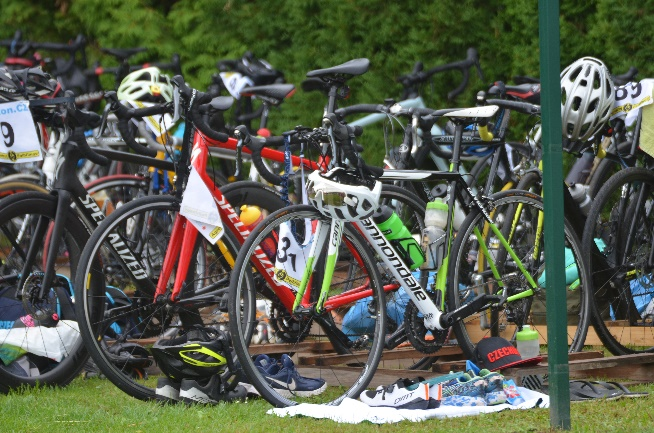 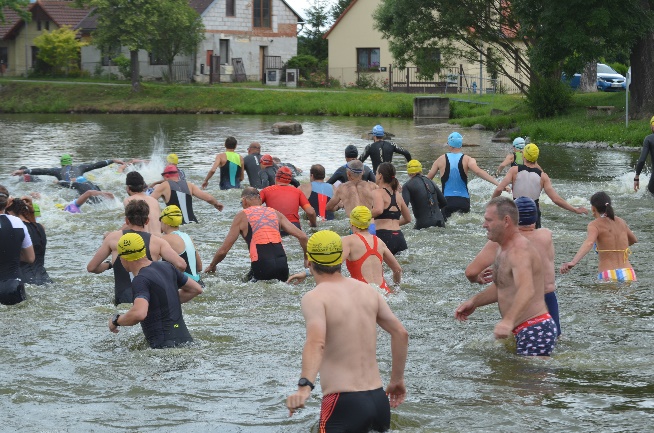     Triatlonový klub TC Dvořák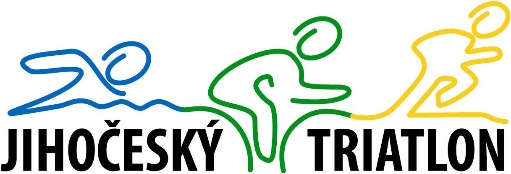      a Jihočeský klub maratonců z.s.  Vás srdečně zvou na 40. ročník TRIATLONUv Holubově  alias Sportovec Podkletív sobotu 29. června 2024. Start v 11 hodin na koupališti. Tratě:  plavání,  kolo a 6 km běh.Prezence pro závodníky proběhne v době od 9:00 do 10:30 hodin.Každý závodník obdrží poukázku na polévku a dvě piva v TRIO baru na břehu koupaliště. Přihlášky dopředu na www.maraton.cz  Prvních 40 závodníků v cíli dostane láhev sektu. Informace o závodu podá, a na závodníky se těší, Miroslav Šimek, ředitel závodu, tel. 602 775 713, m.simek@spucr.cz 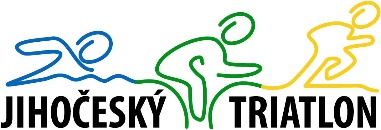 V roce 2024 bude závod zároveň Mistrovstvím Jihočeského kraje v triatlonu.Vypsané kategorie:			muži 	16-19 let							ženy 	16-19 let						muži 	20-29 let							ženy 	20-29 let							muži 	30-39 let							ženy 	30-39 let				muži 	40-49 let							ženy 	40-49 let				muži 	50-59 let							ženy 	nad 50 let			muži 	60-69 letmuži 	nad 70 let						Bonus č.1 - vyhlásíme: 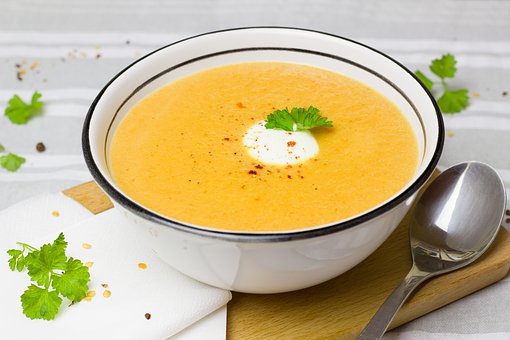 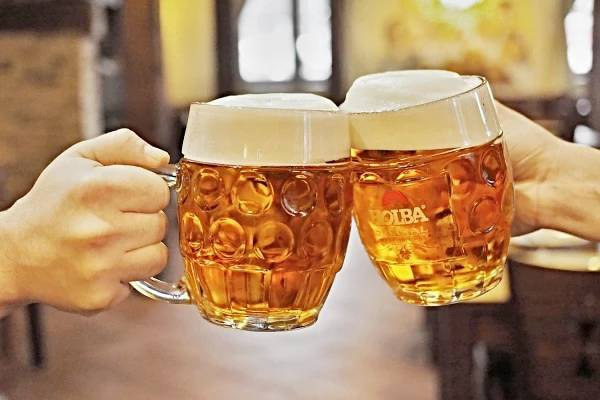 tři nejlepší muže z regionu Podkletítři nejlepší ženy z regionu PodkletíBonus č.2 – kategorie můj první triatlon:první tři mužiprvní tři ženy